 										ПРИЛОЖЕНИЕ № 1ТЕХНИЧЕСКА СПЕЦИФИКАЦИЯза доставкаОТНОСНО: „Дебеломер за измерване на покрития”ВЪВЕДЕНИЕПредметът на дейност на Орган за контрол „Контрол по дефектоскопия” е безразрушителен контрол за установяване на вида и големината на повърхностни нецялостности и несъвършенства на обекти по всички ВЕЦ-ове и ПАВЕЦ, които са към НЕК ЕАД, Предприятие ВЕЦ – Пловдив. Във връзка с извършването на качествен контрол относно измерване на лаковото покритие на сегментите на генераторите е необходим дебеломер за измерване на покрития. Към настоящия момент Орган за контрол „Контрол по дефектоскопия“ не разполага с такъв уред. ОБХВАТ НА ОБЩЕСТВЕНАТА ПОРЪЧКАОбществената поръчка обхваща доставката на дебеломер за измерване на покрития, окомплектован с две сонди.СЪЩЕСТВУВАЩО ПОЛОЖЕНИЕОрган за контрол „Контрол по дефектоскопия“ не разполага с такъв уред.ТЕХНИЧЕСКИ ИЗИСКВАНИЯ КЪМ ДОСТАВКАТАТехнически изисквания към доставените стоки, включително и качествотоТехнически изисквания към стокитеТехнически изисквания към маркировкатаМаркировка – стандартна на завода производител.Технически изисквания към окомплектовка и опаковкаИзпълнителят трябва да осигури подходяща опаковка срещу повреда или разрушаване по време на транспортирането му до крайната точка и при съхранението му на дебеломера в комплект с две сонди. При доставката, оборудването трябва да бъде комплектовано със следната техническа документация:-	Декларация за съответствие от изпълнителя за съответствие с техническите изисквания посочени в ТС или сертификат за качество;-	Гаранционна карта.Технически изисквания към транспортиранетоСтоката трябва да бъде доставена в стандартна опаковка, която е подходяща да предпази стоката от повреди по време на транспортиране.Технически изисквания към обучение, монтаж и въвеждане в експлоатацияСтоката трябва да бъде придружена от инструкция за експлоатация и поддръжка - на български език.Изисквания към доставените стоки за опазване на околната среда и климатаДоставяното оборудване трябва да бъде идентифицирано еднозначно чрез поставяне на четлива, видима и трайна маркировка, съгласно изискванията на чл.7 на Наредбата за излязлото от употреба електрическо и електронно оборудване.Инструкциите или указанията за употреба на уреда трябва да съдържат информация на български език за изискването за разделното събиране на излязлото от употреба електрическо и електронно оборудване и за забраната за изхвърлянето му в контейнери за смесени битови отпадъци, както и възможното вредно въздействие върху околната среда и човешкото здраве в резултат на наличието на опасни вещества в електрическото и електронно оборудване.Изисквания към доставяните стоки за осигуряване на здравословни и безопасни условия на трудНеприложимо за предмета на поръчката.Гаранционен срок на доставените стоки и други гаранционни условияГаранционен срок - не по-малко от 12 (дванадесет) месеца, считано от датата на подписване на двустранен приемо-предавателен протокол за извършена доставка без забележки от представители на Възложителя и Изпълнителя.УСЛОВИЯ ЗА ИЗПЪЛНЕНИЕ НА ПОРЪЧКАТАСрок, място и условия за доставка-	Място за доставката: Орган за контрол ”Контрол по дефектоскопия” при НЕК ЕАД, Предприятие „Водноелектрически централи“, адрес: гр. Пловдив, ул. „Васил Левски“ 244. Същата да се извърши в периода от 09:00 ÷ 14:00 ч. всеки работен за Възложителя ден.-	Срокът за доставката е до 30 /тридесет/ работни дни, считано от датата на получаване на възлагателното писмо от страна на Изпълнителя.Контрол на доставка при получаването иПроверка за комплектност на документацията указана в т. 4.1.2. и 4.1.3. Подписване на приемо-предавателен протокол за изпълнение на поръчката без забележки, подписан от представители на ВЪЗЛОЖИТЕЛЯ и ИЗПЪЛНИТЕЛЯ.Контрол на доставката ще се извърши в съответствие с „Класификатор за входящ контрол“ 00.ДСТ.ИН.01-1.Други изискванияНавсякъде където в техническата спецификация е посочен конкретен стандарт, спецификация, техническа оценка, техническо одобрение, технически еталон, конкретен модел, търговска марка, патент, източник, специфичен процес, тип, конкретен произход или производство да се счита добавено „или еквивалентно/и“.ПРИЛОЖЕНИЯПРИЛОЖЕНИЕ № 2(Образец)ДОНЕК ЕАД, Предприятие „Водноелектрически централи”гр. Пловдив, ул. „Васил Левски” 244ТЕХНИЧЕСКО ПРЕДЛОЖЕНИЕОт ………..............................................................…………………..…………………….........................(наименование на участника),представлявано от .............................................................................................................................................................(трите имена на законния представител или писмено упълномощеното лице на участника)в качеството си на .............................................................................................................................................................         (посочва се длъжността на представителя на участника)УВАЖАЕМИ ГОСПОЖИ И ГОСПОДА, След като се запознах(ме) с изискванията за избора на Изпълнител на обществена поръчка с предмет: „Дебеломер за измерване на покрития”ЗАЯВЯВАМЕ:1. Желая(ем) да участвам(е) в избора на Изпълнител на обществена поръчка с предмет: „Дебеломер за измерване на покрития”, като приемаме всички условия за нейното изпълнение.2. Декларираме, че ще изпълним поръчката в съответствие с изискванията на Възложителя, посочени в Техническата спецификация (Приложение № 1 към поканата) и условията за участие, посочени в поканата.3. Предлаганият от мен/нас срок за доставка е ……...………(словом:…………………….) работни дни (до 30 /тридесет/ работни дни), считано от датата на получаване на възлагателно писмо от наша страна.4. Предлаганият от мен/нас гаранционен срок на доставените стоки е ……………… …………………(словом:………………….) ….месеца (не по-малко от 12 (дванадесет месеца)), считано от датата на подписване на двустранен приемо-предавателен протокол за извършена доставка без забележки от представители на Възложителя и Изпълнителя.5. Приемам(е) изцяло предложения проект на възлагателното писмо (Приложение № 5 към поканата).6. Тази оферта е със срок на валидност 90 (деветдесет) календарни дни, считано от крайния срок за получаване на оферти.ПРИЛОЖЕНИЕ: Таблица на съответствието.Дата : ................................2023 г.      	Подпис и печат:  ………………….……..                               	      /…………………….……………………/									      (име и длъжност) ПРИЛОЖЕНИЕ № 2-1 (Образец)ТАБЛИЦА НА СЪОТВЕТСТВИЕТО  ОТНОСНО: „Дебеломер за измерване на покрития”Забележки:1. Колона „Предложение на участника” се попълва от участника, като посочва предложения за всяко едно от изискванията на Възложителя. В случай на празно/непопълнено поле или непосочване на предложение с технически характеристики, по даден технически параметър, изискуем от Възложителя, участникът ще бъде предложен за отстраняване от участие.Дата : .............................2023 г.		       	    Подпис и печат :………………………..		                                                                                                        /…………………………………………/					         (име и длъжност)ПРИЛОЖЕНИЕ № 3(Образец)ДОНЕК ЕАД, Предприятие „Водноелектрически централи”гр. Пловдив, ул. „Васил Левски” 244ЦЕНОВО ПРЕДЛОЖЕНИЕот ………………………………….......................................................................................................…….(наименование на участника),представлявано от ………………..……………………………………………………………………………………..…………...(трите имена на законния представител или писмено упълномощеното лице на участника),в качеството си на ..............................................................................................................................................................(посочва се длъжността на представителя на участника)УВАЖАЕМИ ГОСПОЖИ И ГОСПОДА, След като се запознахме с изискванията за избор на Изпълнител на обществена поръчка с предмет: „Дебеломер за измерване на покрития”Заявявам/е следното:1. Предлагам/е да изпълним поръчка с предмет: „Дебеломер за измерване на покрития”, за общата сума в размер на …………………..… лева (.........................................................................................................................................), без ДДС. словом2. Така предложената обща сума е формирана на база единични цени, посочени в ценовата таблица (Приложение № 3-1 към поканата) и включва всички разходи за изпълнение на поръчката, включително и транспортните, като същата не подлежи на увеличение.3. Ценовото предложение е със срок на валидност 90 (деветдесет) календарни дни от крайния срок за получаване на оферти.ПРИЛОЖЕНИЕ: Ценова таблица.Дата : .............................2023 г.		                   Подпис и печат :………………………..                                                                                            /…………………………………………/									     (име и длъжност)ПРИЛОЖЕНИЕ № 3-1 (Образец)Ценова таблицаОТНОСНО: „Дебеломер за измерване на покрития”(……………………………….……….……….……………..……….……………………...……), без ДДСили изписана словом обща сумаЗабележка: Сумите в таблицата следва да бъдат закръглени до втория знак след десетичната запетая.Дата : ..........................2023 г.		                 Подпис и печат :  ……………………….	                                                                                                                            /………………………….…………………/								                   (име и длъжност)ПРИЛОЖЕНИЕ № 4 (Образец)АДМИНИСТРАТИВНИ СВЕДЕНИЯ ЗА УЧАСТНИКА1. Наименование на участника: .............................................................................................................................................................2. Седалище по регистрация:.............................................................................................................................................................3. Точен адрес за кореспонденция.............................................................................................................................................................4. Лице за контакти: .............................................................................................................................................................Телефонен номер.............................................................................................................................................................Факс номер.............................................................................................................................................................Електронен адрес.............................................................................................................................................................Интернет адрес.............................................................................................................................................................Правен статус.............................................................................................................................................................(посочете търговското дружество или обединения или друга правна форма, дата на учредяване или номера и датата на вписване и къде)ИН по ЗДДС № и държава на данъчна регистрация на държава на данъчната декларация.............................................................................................................................................................ИН/ЕИК: ……………………………………………………………………………………………………………5. Банкови реквизитиБанка ……………………………………………………………………………………………………….………IBAN ………………………………………………………………………………………………………..……….BIC …………………………………………………………………………………………………………………..Предмет на поръчката: ……………………………………………………………………………………………………………………..………………………………………………………..……………………………………………………Дата : .................................. г. Подпис и печат : .................................... 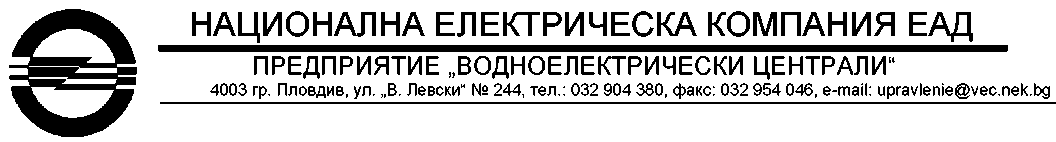 ПРИЛОЖЕНИЕ № 5ПРОЕКТДО 	Г-ЖА/ Г-Н …………………..УПРАВИТЕЛ НА……………………гр. …….. – п.к.ул. …….. №тел: e-mail / факс:Възлагателно писмо за поръчка с предмет: „Дебеломер за измерване на покрития”УВАЖАЕМА/И Г-ЖО/ Г-Н …………………….,Във връзка с наша покана с ИзК. № ........................ и Вашa офертa с наш ВхК. № ……………..., правим поръчка с предмет: „Дебеломер за измерване на покрития”, в съответствие с условията на настоящото възлагателно писмо и приложенията неразделна част от него.1. Стойността на настоящата поръчка е в размер на …………. лева (словом), без ДДС.2. Плащането по настоящата поръчка ще се извърши по банков път до 30 дни от датата на получаване на оригинална данъчна фактура, придружена с двустранен приемо-предавателен протокол за извършена доставка, без забележки.2.1. Данни за фактуриране: НЕК ЕАД, Предприятие „Водноелектрически централи”4003 Пловдив, ул. „Васил Левски” № 244 ЕИК по БУЛСТАТ: 0006493480425, Ид. № по ДДС: BG 000649348„Уникредит Булбанк” АД, IBAN: BG 69UNCR70001522754880, BIC: UNCRBGSFМОЛ: СИВЕЛИН СИВОВ3. Срокове: 3.1. Срокът за изпълнение на доставката е ……..…… (словом) работни дни, считано от датата на получаване на настоящото възлагателно писмо от Ваша страна.3.2. Гаранционният срок на доставените стоки е …………………… месеца, считано от датата на подписване на двустранен приемо-предавателен протокол за извършена доставка без забележки от представители на Възложителя и Изпълнителя.4. Място за извършване на доставката – Орган за контрол ”Контрол по дефектоскопия” при НЕК ЕАД, Предприятие „Водноелектрически централи“, адрес: гр. Пловдив, ул. „Васил Левски“ № 244. Същата да се извърши в периода от 09:00 ÷ 14:00 ч. всеки работен за Възложителя ден.5. Отговорно лице по изпълнение на възлагателното писмо за Възложителя – …………….……, а при отсъствие ………………..Денят и часът на доставката да се съгласуват предварително с отговорното лице.6. При възникване на обективни/субективни обстоятелства, водещи до забава, неизпълнение на поръчката, Изпълнителят следва да уведоми Възложителя в най – кратък срок от появата на обстоятелствата.7. В случай че при приемане на доставката на стоките се установи, че същите не съответстват на изискванията в Техническата спецификация на Възложителя и Техническото предложение на Изпълнителя, несъответствията се описват в констативен протокол и стоките се връщат на Изпълнителя за негова сметка, като за времето до отстраняване на несъответствията, извън срока по т.3.1. от настоящото писмо, се начисляват неустойки по т. 9 от същото.8. Подписването на приемо-предавателен протокол по т.2 от настоящото възлагателно писмо без забележки има силата на приемане на доставката от страна на Възложителя, освен в случаите на скрити несъответствия, които не могат да бъдат установени при обикновения преглед към момента на доставката, и които са се проявили в рамките на гаранционния срок. Приемането на доставката няма отношение към установените впоследствие в гаранционния срок несъответствия, които изпълнителят е длъжен да отстрани за своя сметка, в съответствие с гаранционните условия.9. При забавено изпълнение на което и да е задължение от страна на Изпълнителя, същият дължи на Възложителя неустойка в размер на 0,5 % от стойността на дължимите стоки за всеки ден закъснение, но не повече от 8 % от стойността на настоящата поръчка.10. При изпълнението на поръчката Изпълнителят е длъжен да спазва всички приложими правила и изисквания, свързани с опазване на околната среда, социалното и трудовото право, приложими колективни споразумения и/или разпоредби на международното екологично, социално и трудово право съгласно приложение № 10 към чл. 115 на ЗОП.ПРИЛОЖЕНИЯ:1. Техническа спецификация на Възложителя – 1 екз.;2. Копие на техническо предложение на Изпълнителя, с приложена към него таблица на съответствието – 1 екз.;3. Копие на Ценово предложение на Изпълнителя, с приложена към него ценова таблица – 1 екз.СИВЕЛИН СИВОВУправител на Предприятие "Водноелектрически централи"Пълномощник на ИД на НЕК ЕАД,Упълномощен с пълномощно 762/11.05.2022 г.№НаименованиеТехнически изискванияМяркаК-воДебеломер с външни сменяеми сондибр.1СондаСонда за дебелина на галванични покрития (цинк, хром, кадмий, и т.н.) и диелектрични покрития (пластмаса, боя и т.н.), върху малки части (с малък радиус на кривината), изработени от феромагнитни материали: обхват на измерване: 0-300 μm (0,3 mm); диаметър на участъка за изпитване: 3 mm; размери, mm: Ø9 × 115 mm бр.1СондаСонда за дебелина на галванични покрития, включително и под диелектрични покрития:обхват на измерване: 0-120 μm;  диаметър на участъка за изпитване, mm: 1; размер, mm: Ø6 × 50; да има възможност за измерване на галванични покрития, включително и под диелектрични покрития. бр.1№Наименование/ХарактеристикиПредложение на участника1.Дебеломер с външни сменяеми сондиДебеломер за измерване дебелина на всички видове покрития, нанесени върху феромагнитна (F) и не-феромагнитна (NF) основа.  -  Цветен дисплей с диагонал до 2,4" и клавиатура.  -  Дебеломерът да може да работи със  сменяеми външни сонди за покрития върху черни или цветни метали, включително покрития върху вътрешна повърхност на тръби.-  Дебеломерът  да има вътрешна памет за 10000 измервания и възможност за прехвърляне на данните на компютър чрез специализиран софтуер и USB интерфейс.-  Обхват на измерване от 0 до 120 mm в зависимост от включената сонда.2.СондаСонда за дебелина на галванични покрития (цинк, хром, кадмий, и т.н.) и диелектрични покрития (пластмаса, боя и т.н.), върху малки части (с малък радиус на кривината), изработени от феромагнитни материали: обхват на измерване: 0-300 μm (0,3 mm); диаметър на участъка за изпитване: 3 mm; размери, mm: Ø9 × 115 mm 3.СондаСонда за дебелина на галванични покрития, включително и под диелектрични покрития:обхват на измерване: 0-120 μm;диаметър на участъка за изпитване, mm: 1; размер, mm: Ø6 × 50; да има възможност за измерване на галванични покрития, включително и под диелектрични покрития.№АртикулМяркаК-воЕд. сума, в лв., без ДДСОбща сума в лв., без ДДС1.Дебеломер с външни сменяеми сондиброй12.Сондаброй13.Сондаброй      1ОБЩА СУМА В ЛВ., БЕЗ ДДСОБЩА СУМА В ЛВ., БЕЗ ДДСОБЩА СУМА В ЛВ., БЕЗ ДДСОБЩА СУМА В ЛВ., БЕЗ ДДСОБЩА СУМА В ЛВ., БЕЗ ДДС